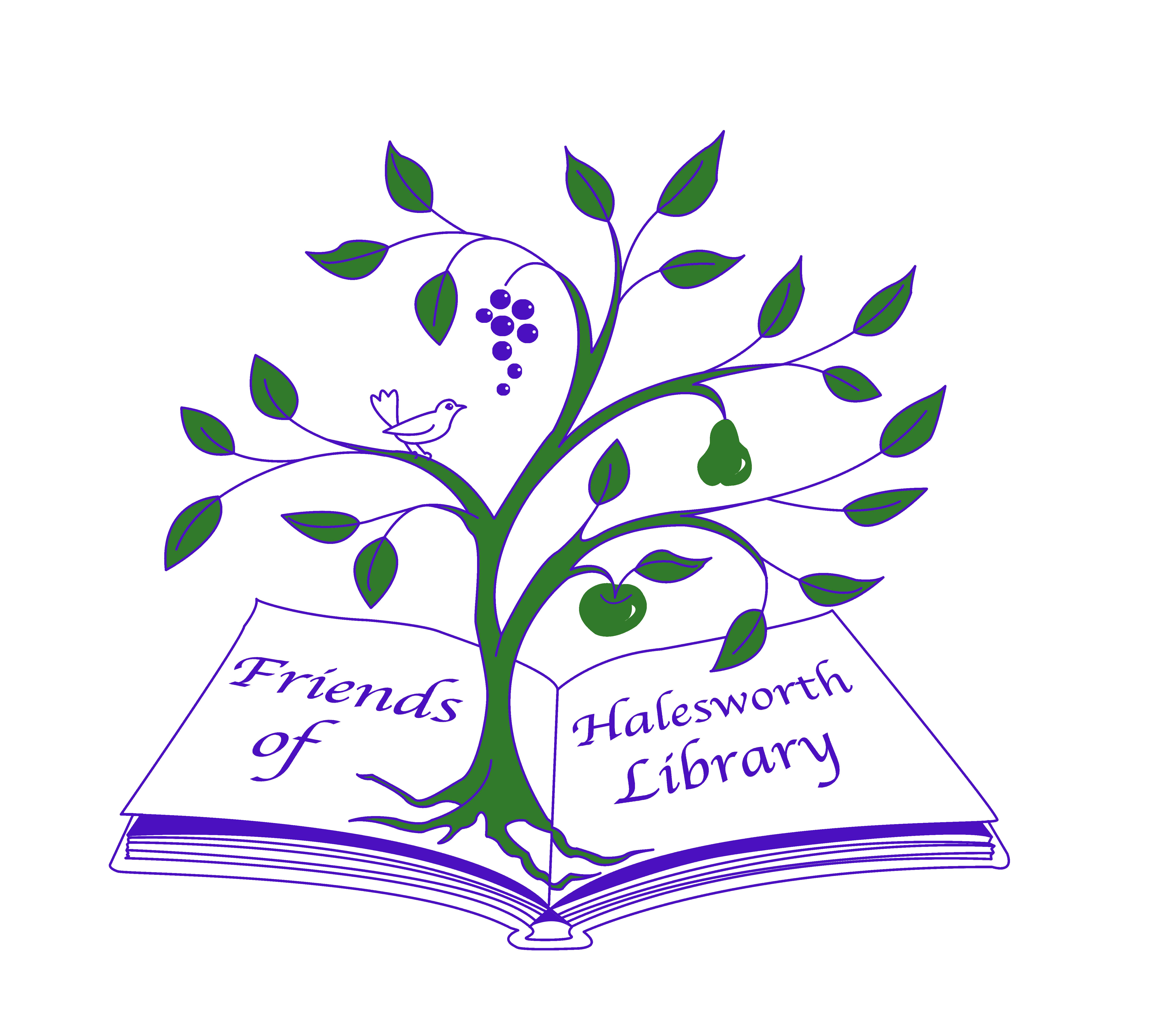 Friends of Halesworth County LibraryHalesworth County Library, Bridge Street, Halesworth, Suffolk IP19 8ADTel: 01986 875095  halesworth.library@suffolklibraries.co.uk   www.suffolklibraries.co.ukSupport your Library and help to shape its future The Friends of Halesworth County Library is a charity (registered number 1153765) which works to help ensure the future success of the Library. Its aims are: i) to promote Halesworth Library as a vital part of the community; ii) to raise funds to develop the range of services at Halesworth Library; and iii) to contribute to the development of the library service across Suffolk. It relies upon its members to ensure that the Library continues to meet the needs and aspirations of its users and the community. To become a MemberMembership is open to all those aged 18 and over who have a Suffolk Libraries membership card. Organisations supporting the work of the Charity and based close to the Library can also apply to become members. Membership allows you to have your say. You are also entitled to vote at the AGM and to stand for election as a trustee. No membership fee is charged but we welcome donations at any time.-------------------------------------------------------------------------------------------------------------------------------------------MEMBERSHIP APPLICATIONTo:  Halesworth County Library, Bridge Street, Halesworth, Suffolk, IP19 8AD. I wish to become a member of the Friends of Halesworth County Library. Name: 	Title:Address:Email: Telephone: Mobile:Library Card Membership No.  2012701Signed: Date: 